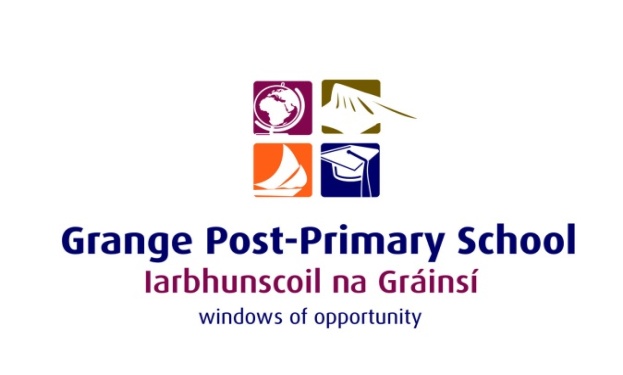 GRANGE PPS BOARD OF MANAGEMENTMEETING 5AGREED REPORT31/05/2017A full review of the Code of Behaviour will take place in August/ September 2017The reviewed Critical Incident Policy has been ratified and will be available to view on the school website in due course.The reviewed Pastoral Care Policy has been ratified and will be available to view on the school website in due course.A decision on proposed changes to the school timetable has been reached by the Board taking due consideration of the views of all stakeholders.A report from the Parents Council was heard and considered by the Board.Decisions have been made by the Board in relation to Transfers, placements and repeat students for the 2017-2018 school year.The Board are delighted to announce that the school have been granted funding to improve toilet facilities in the school and planning to address this is currently underway.The School are making every effort to seek clarity from the Department on the progress of the building extension.  The Board will continue to play a role in keeping the build as a top item on the agenda of the MSLETB.The Board of Management wish to sincerely thank teachers for all their hard work in the 2016-2017 school year.The Board of Management wish all our examination students every success in the up-coming examinations.